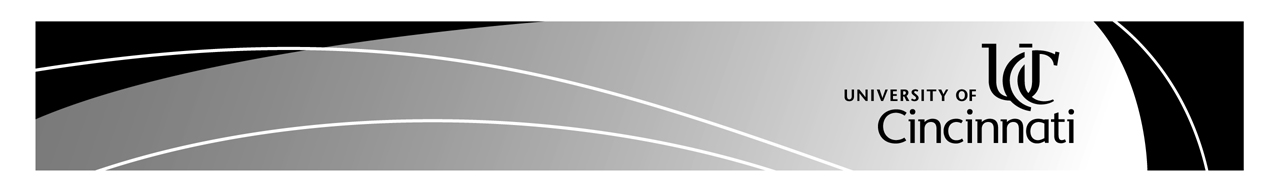 DAT – Dental Admission TestPre-Professional Advising CenterUniversity Pavilion	 (513) 556-2166	PreProAdv@uc.edu	uc.edu/PreProAdvising
*This guide is intended to summarize key information about the test. Students MUST consult ada.org/dat.aspx for more detailed instructions and information.Important Information: Required by most dental schools. Computer-Based Testing – Exams offered year-round. $445 fee – If a student selects at least one ADEA/AADSAS or TMDSAS school at the time of DAT registration, scores will be sent to all AADSAS and/or TMDSAS schools. If no school is selected, there is a $35 fee per school to have your scores sent. It is strongly recommended to choose at least one school when registering to avoid the additional cost. Test score average of accepted students at Ohio schools is 19-20. Unofficial test scores and explanation are received immediately upon completion of DAT. Official scores will be released to schools 3-4 weeks after test date.Examinees must wait 90 days between testing attempts. Those who have tested three or more times must apply for special permission to take the test again. See ada.org/dat.aspx for more detailed information. Sample test items are available at this site. Resources:PPAC Resource Library has a variety of preparation and reference materials available for loan.  UC Learning Assistance:  uc.edu/aess/lac/resource.html (test strategies, note taking, test anxiety)Test preparation – Educate yourself by investigating all options thoroughly prior to committing. This is not an exhaustive list and PPAC does not endorse any test preparation company. KaplanPrinceton ReviewExam KrackersDAT General Information handout, updated Dec 2017; accessibleSection# Questions# MinutesScoreTopics CoveredOptional Tutorial15Survey of Natural Sciences100901-30Biology, General Chemistry, Organic ChemistryPerceptual Ability Test90601-30Apertures, angle discrimination, cube counting, 3D form development, paper folding, and view recognitionScheduled Break (optional)30Reading Comprehension50601-30Contains 3 passages and requires no prior knowledge of the topic other than a basic undergraduate preparation in science. Quantitative Reasoning40451-30Algebra, fractions, decimals, percentages, probability & statistics, geometry, trigonometry & word problemsOptional Post Test Survey15